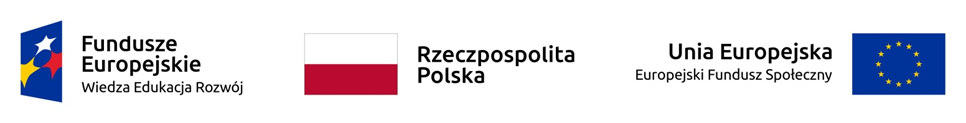 Projekt „Uniwersytet Wrocławski uczelnią w pełni dostępną do roku 2023” jest współfinansowany przez Unię Europejską ze środków EFS w ramach Programu Operacyjnego „Wiedza Edukacja Rozwój”, Oś priorytetowa nr 3 „Szkolnictwo wyższe dla gospodarki i rozwoju”, Działanie 3.5 „Kompleksowe programy szkół wyższych”.OŚRODKI INTERWENCJI KRYZYSOWEJ – PODZIAŁ NA WOJEWÓDZTWAJednostkaKontaktZakres wsparciaWOJEWÓDZTWO DOLNOŚLĄSKIEWOJEWÓDZTWO DOLNOŚLĄSKIEWOJEWÓDZTWO DOLNOŚLĄSKIEOśrodek Interwencji Kryzysowej57- 300 Kłodzko, ul. Grottgera 8 nr tel. 74 865 86 58Ośrodek jest czynny w dni robocze od 11.00 do 16.00. Przyjmuje bez skierowania. Udziela pomocy bezpłatnej. Możliwy kontakt osobisty i telefoniczny.http://www.pcpr.klodzko.pl/pomoc-spoleczna/87-osrodek-interwencji-kryzysowejOśrodek udziela  pomocy osobom po urazowym doświadczeniu (np. osobom doświadczającym przemocy – w tym domowej i seksualnej, ofiarom przestępstw, osobom po próbie samobójczej, itp.), także osobom doświadczającym kryzysu psychologicznego (w sytuacji utraty bliskiej osoby, także choroby itp.).Ośrodek wzmacnia psychiczne osoby w obliczu kryzysu osobistego i rodzinnego. Ośrodek prowadzi działania mające na celu powrót do równowagi psychicznej po przebyciu kryzysu. Ośrodek współpracuje z innymi placówkami okołopomocowymi i osobami zajmującymi się pomocą psychologiczną i socjalną. Pracownikami ośrodka są profesjonalni interwenci z wykształceniem psychologicznym i terapeutycznym.Ośrodek Interwencji Kryzysowej przy MOPSul. Rydygiera 45a (wejście przez portiernię)Telefon: (71) 796 40 85GG: 48973264
Skype: oik_wroclaw
e-mail: stop.przemocy@mops.wroc.pl Telefon zaufania MOPS we Wrocławiu 512 198 939 https://mops.wroclaw.pl/167/https://www.wroclaw.pl/telefony-alarmowe-zaufania-infolinie-we-wroclawiukonsultacje interwencyjne pomoc psychologicznawsparcie socjalneschronienie Powiatowe Centrum Pomocy Rodzinie50-440 Wrocław, ul. Kościuszki 131tel. (71) 722 18 60fax (71) 722 18 69http://www.pcpr.wroclaw.pl/interwencja-kryzysowa/osrodek-intewencji-kryzysowejkryzys w związkuwypadek lub ciężka chorobaśmierć bliskiej osobytrudne sytuacje rodzinnedoświadczenie przemocy lub przemocy seksualnej (gwałt, molestowanie)utrata pracyzaostrzenia w dłużej trwającej, trudnej sytuacji groźne zaostrzenie konfliktu w rodzinie, myśli samobójcze, przemoc w rodzinieOśrodek Interwencji Kryzysowej i Socjoterapii "Przeciw Przemocy"71 343 47 29Rybnicka 39
52-016 Wrocław E-mail:dukwroc@free.ngo.plCzynne: poniedziałek-piątek 9.00-18.00, sobota 11.00-18.00Tryb przyjmowania: kontakt osobisty lub rejestracja telefoniczna, w niektórych przypadkach wymagane skierowaniaPomoc psychologicznaPomoc socjalna (praca socjalna)Pomoc prawnaPomoc medycznaPsychoterapiaGrupy wsparciaProblemy w jakich udzielana jest pomoc:Konflikty rodzinneSamobójstwaPrzemoc domowaAgresjaPrzemoc seksualnaWykorzystywanie seksualne dzieciUtraty okołoporodoweBezrobociediagnozowanie mobbinguRodzinny Ośrodek Interwencyjno-Mediacyjny666 66 55Wrocławska 115
58-306 Wałbrzych E-mail:ddrodzinka@wp.plCzynne: całodobowo 7 dni w tygodniuTryb przyjmowania: zgłoszenia indywidualne, skierowania od instytucji (Policja. MOPS, OPS, kuratorzy), pracownicy socjalni, pedagodzy szkolniPomoc psychologicznaPomoc socjalna (praca socjalna)Pomoc prawnaPsychoterapiaGrupy wsparciaHostelOśrodek Interwencji Kryzysowej "Nadzieja"1 Maja 1257-256 Bardo (dolnośląskie)74 817-15-52E-mail:nadzieja@sisco.plhttp://www.pcpr-zabkowiceslaskie.pl/interwencja-kryzysowaPomoc psychologicznaPomoc socjalna (praca socjalna)Pomoc prawnaGrupy wsparciaHostelsystemowa terapia rodzin.Ośrodek Interwencji Kryzysowej przy Powiatowym Centrum Pomocy RodzinieWałbrzyska 15
58-100 Świdnica (dolnośląskie)Telefon:74 851 50 23v25E-mail:oik.pcpr.swidnica@op.plhttp://www.oik.pcpr.swidnica.pl/index.php?option=com_content&view=article&id=256&catid=104&Itemid=1023Pomoc psychologicznaPomoc socjalna (praca socjalna)Pomoc prawnaPsychoterapiapomoc w problemach uzależnieńProblemy w jakich udzielana jest pomoc:Konflikty rodzinneSamobójstwaPrzemoc domowaAgresjaPrzemoc seksualnaWykorzystywanie seksualne dzieciUtraty okołoporodoweuzależnieniaOśrodek Interwencji Kryzysowej Jelenia GóraAl. Jana Pawła II 7
58-500 Jelenia Góra (dolnośląskie)Telefon:75 643 91 00607 550 453607 550 484E-mail:oikjg@onet.euhttp://www.mops.jelenia-gora.pl/index.php/pl/dzial-profilaktyki-uzaleznienPomoc psychologicznaPomoc socjalna (praca socjalna)Pomoc prawnaPomoc medycznaPsychoterapiaGrupy wsparciaopieka nad osobami dorosłymi całkowicie ubezwłasnowolnionymi.Ośrodek Interwencji KryzysowejOgrodowa 2a
58-306 Wałbrzych (dolnośląskie)Telefon:74 846 75 5874 840 82 96E-mail:sow@sow.walbrzych.plsekretariat@pcpr.walbrzych.plhttps://sow.walbrzych.pl/o-nas/Pomoc psychologicznaPomoc socjalna (praca socjalna)Pomoc prawnaPomoc medycznaPsychoterapiaGrupy wsparciaHostelOśrodek Interwencji Kryzysowej przy Powiatowym Centrum Pomocy Rodzinie w LegnicyPlac Słowiański 1
59-220 Legnica (dolnośląskie)Telefon:76 724 34 67E-mail:oik.legnica@interia.plhttps://powiat-legnicki.eu/2671-informacja-pcpr-legnica-osrodek-interwencji-kryzysowej-w-legnicyPomoc psychologicznaPomoc socjalna (praca socjalna)Pomoc prawnaPsychoterapiaProblemy w jakich udzielana jest pomoc:Konflikty rodzinneSamobójstwaPrzemoc domowaAgresjaPrzemoc seksualnaWykorzystywanie seksualne dzieciUtraty okołoporodoweUtraty - żałoba, żalBezrobocieWypadki, katastrofyWOJEWÓDZTWO KUJAWSKO-POMORSKIEWOJEWÓDZTWO KUJAWSKO-POMORSKIEWOJEWÓDZTWO KUJAWSKO-POMORSKIEOśrodek Profilaktyki Uzależnień i Interwencji Kryzysowej z Izbą WytrzeźwieńWaryńskiego 36
86-300 Grudziądz (kujawsko-pomorskie)Telefon:56 462 70 50E-mail:wsparcie@wp.plhttps://kujawsko-pomorska.policja.gov.pl/kb/dzialania-policji/psycholog-w-po/gdzie-szukac-pomocy-ps/2610,Osrodki-i-Punkty-Interwencji-Kryzysowej.htmlPomoc psychologicznaPomoc socjalna (praca socjalna)Pomoc prawnaPomoc medycznaPsychoterapiaGrupy wsparciaHostelmotywowanie do leczenia, profilaktykaSekcja Specjalistycznej Pomocy Rodzinie i Interwencji Kryzysowejul. Ogniowa 8/10ul. Żytnia 5887-800 Włocławektel. (centrala): 54 423 23 00
tel./fax: 54 423 23 19http://mopr.wloclawek.pl/?cid=511udzielanie wsparcia osobom i rodzinom doświadczającym trudności w wypełnianiu funkcji opiekuńczo – wychowawczych;pomoc osobom i rodzinom przeżywającym kryzysy, w tym przemocy domowej;przywracanie równowagi psychicznej i umiejętności samodzielnego radzenia sobie z trudnościami życiowymi;wspieranie kobiet w ciąży w formie koordynowania przez asystenta rodziny ich uprawnień;zapewnienie obsługi organizacyjno–technicznej Zespołu Interdyscyplinarnego.Specjalistyczny Ośrodek Wsparcia dla Ofiar Przemocy w RodzinieKrzywoustego 15
88-100 Inowrocław Telefon:52 355 93 40E-mail:tkopd.ino@interia.plhttp://www.pcpr-ino.pl/?zadania-osrodka,1495Czynny: całodobowoTryb przyjmowania klientów: bez skierowania, nieodpłatniehttps://kujawsko-pomorska.policja.gov.pl/kb/dzialania-policji/psycholog-w-po/gdzie-szukac-pomocy-ps/2610,Osrodki-i-Punkty-Interwencji-Kryzysowej.htmlPomoc psychologicznaPomoc socjalna (praca socjalna)Pomoc prawnaPomoc medycznaPsychoterapiaGrupy wsparciaHostelWOJEWÓDZTWO LUBELSKIEWOJEWÓDZTWO LUBELSKIEWOJEWÓDZTWO LUBELSKIEOśrodek Interwencji Kryzysowejul. Jedność 4322-100 Chełmtel. 82 564 07 07oikchelm@op.plwww.oik-chelm.cba.plhttps://www.lublin.uw.gov.pl/wps/wykaz-o%C5%9Brodk%C3%B3w-interwencji-kryzysowej-woj-lubelskiegoPoradnictwo:- psychologiczne,- rodzinne,- pedagogiczne;- mediacje, - terapia rodzinna i indywidualna.Centrum Interwencji Kryzysowejul. Probostwo 6a20-089 Lublintel. 81 466 55 46 ,47sekretariat@cik.lublin.eupomoc@cik.lublin.euhttp://www.cik.lublin.eu/dzialania.htmlCałodobowy telefon zaufania81 534 60 60https://www.lublin.uw.gov.pl/wps/wykaz-o%C5%9Brodk%C3%B3w-interwencji-kryzysowej-woj-lubelskiegoPomoc psychologiczna i psychoterapeutycznaPomoc pedagogicznaPomoc socjalnaPomoc prawna (wyłącznie dla klientów korzystających z pomocy psychologicznej w CIK)Pomoc specjalistów ds. uzależnieńOśrodek Interwencji Kryzysowej (zespół w strukturach PCPR)Al. Królewska 324-100 Puławytel. 81 888 04 92888 53 05888 53 06800 110 001pcpr_pul@tlen.plhttp://www.pcpr.pulawy.pl/osrodek-interwencji-kryzysowej/#1543050581348-f8ee181c-f572https://www.lublin.uw.gov.pl/wps/wykaz-o%C5%9Brodk%C3%B3w-interwencji-kryzysowej-woj-lubelskiegopomoc psychologiczna i prawna osobom doświadczającym przemocypomoc rodzinom w sytuacjach kryzysowych i konfliktowychschronienie w hostelu dla ofiar przemocyrealizacja programu korekcyjno – edukacyjnego dla osób stosujących przemocinformacje o instytucjach mogących pomóc osobom w różnych sytuacjach losowychOśrodek Interwencji Kryzysowejul. Kilińskiego 3222-400 Zamośćtel. 84 641 21 25 800 101 402fax. 84 649 94 129Telefon kryzysowy – bezpłatna infolinia – od poniedziałku do piątku w godz. 7.30 – 18.30 800 101 402info@oik.zamosc.plwww.oikzamosc.plhttps://www.lublin.uw.gov.pl/wps/wykaz-o%C5%9Brodk%C3%B3w-interwencji-kryzysowej-woj-lubelskiegoPomoc osobom doznającym przemocy fizycznej, psychicznej, seksualnej, ekonomicznej, ofiarom napadu, pobicia, maltretowania i znęcania, które doświadczyły silnych przeżyć: katastrofy, wypadku, pożaru…znajdują się w ostrych sytuacjach kryzysowych: myśli samobójcze, żałoba, zdrada, zagrożenie ciężką chorobą, utrata pracy…czują się „przygniecione” nagłymi kłopotami, trudnościami, problemami …pomagają innym w sytuacji kryzysuWOJEWÓDZTWO LUBUSKIEWOJEWÓDZTWO LUBUSKIEWOJEWÓDZTWO LUBUSKIEOśrodek Interwencji Kryzysowej w Gorzowie Wlkp.ul. Okrzei 39, 66-400 Gorzów Wlkp.95 721 42 15fax. 95 7214679e-mail: pomoc@gorzow.oik.plhttp://oik.pl/o-kryzysie-2/o-kryzysie-5www.lubuskie.uw.govTELEFON - CAŁODOBOWY AMBULATORIUM - CAŁODOBOWE.HOSTEL - CAŁODOBOWY INTERWENCYJNY ZESPÓŁ WYJAZDOWY - CAŁODOBOWY PROFILAKTYKAOśrodek Interwencji Kryzysowej w Zielonej Górzeul. Piaskowa 9e, 65-204 Zielona Góra 503 190 032fax. 68 324 49 00e-mail: tkopd@poczta.onet.pl http://tkopd.pl/programy-i-dzialania/osrodek-interwencji-kryzysowej/www.lubuskie.uw.govspecjalistyczne usługi psychologiczne, prawne, pedagogiczne, socjalne i inne, ofiarom przemocy domowej lub osobom, rodzinom będącym w kryzysowej sytuacji. Poradnictwo specjalistyczne zostało rozszerzone o Telefon Zaufania dla Osób Doznających Przemocy Domowej czynny całą dobę.WOJEWÓDZTWO MAZOWIECKIEWOJEWÓDZTWO MAZOWIECKIEWOJEWÓDZTWO MAZOWIECKIEOśrodek Interwencji Kryzysowej ul. Malczewskiego 20 b, 26 - 600 Radom Towarzystwo Przyjaciół Dzieci Oddział w Radomiu 48, 362 27 45 048, 362 54 61 osrodek@tpd.radom.plhttp://www.tpd.radom.pl/prowadzenie interwencji kryzysowej w siedzibie Ośrodka,prowadzenie interwencji kryzysowych telefonicznie,prowadzenie poradnictwa psychologiczno - pedagogicznego indywidualnego i rodzinnego,prowadzenie poradnictwa socjalnego i prawnego,prowadzenia mediacjiprowadzenie działalności edukacyjnej i informacyjnej,zapewnienie całodobowego miejsca pobytu w części hostelowej Ośrodka w przypadkach uzasadnionych zagrożeniem bezpieczeństwa życia i zdrowia kobiety lub dzieckaanimowanie i prowadzenie grup wsparcia.Warszawski Ośrodek Interwencji Kryzysowej ul. 6-go Sierpnia 1/5 02-843 Warszawa 22 855 44 32 22 855 44 32 sekretariat@woik.waw.plhttps://woik.waw.pl/www.warszawa.po.gov.plInterwencja kryzysowa jest formą intensywnej pomocy psychologicznej udzielanej osobie, która nagle znalazła się w trudnej sytuacji życiowej i nie jest w stanie sobie z nią samodzielnie poradzić. Krótkoterminowa pomoc psychologiczna jest formą pomocy oferowaną osobom chcącym doskonalić swoje umiejętności niezbędne do realizowania potrzeb na kolejnych etapach życia lub u których wystąpiły trudności przystosowawcze. Poradnia  ds. Przeciwdziałania Przemocy  w Rodzinieul. Belgijska 4
02-511 Warszawa 

tel./faks 22 845 12 12
tel. kom.  667 833 400Poradnia jest placówką wchodzącą w skład Warszawskiego Ośrodka Interwencji KryzysowejPomoc jest udzielana nieodpłatnie dla mieszkańców m.st. Warszawy.
Poradnia przyjmuje osoby dorosłe, które:obecnie doświadczają przemocy w rodzinie,doznały przemocy w przeszłości i aktualnie odczuwają jej negatywne skutki,stosują przemoc w rodzinie.WOJEWÓDZTWO MAŁOPOLSKIEWOJEWÓDZTWO MAŁOPOLSKIEWOJEWÓDZTWO MAŁOPOLSKIEOśrodek Interwencji Kryzysowej ul. Radziwiłłowska 8 b 31-026 Kraków 12 421 82 42 całodobowy numer 12 421 92 82e-mail: oikkrakow@wp.pl  sekretariat@oik.krakow.plhttps://oik.krakow.pl/https://mops.krakow.pl/przeciwdzialanie_przemocy_w_rodzinie/212921,artykul,wazne_adresy.htmlPomoc psychologicznaPomoc prawnaPsychoterapiaGrupy wsparciaHostelTarnowski Ośrodek Interwencji Kryzysowej i Wsparcia Ofiar Przemocy ul. Szarych Szeregów 1 33-100 Tarnów 14 655 66 59 Fax 14 655 36 36 oiktarnow@op.plhttp://www.oik.tarnow.pl/#contenthttps://mops.krakow.pl/przeciwdzialanie_przemocy_w_rodzinie/212921,artykul,wazne_adresy.htmlOśrodek interwencji kryzysowej (wyłącznie dla mieszkańców miasta Tarnowa)specjalistyczny ośrodek wsparcia dla ofiar przemocy w rodzinie (bez względu na miejsce zamieszkania),opracowanie i prowadzenie programów korekcyjno - edukacyjne dla osób stosujących przemoc (bez względu na miejsce zamieszkania)WOJEWÓDZTWO OPOLSKIEWOJEWÓDZTWO OPOLSKIEWOJEWÓDZTWO OPOLSKIEOśrodek Interwencji Kryzysowej w Miejskim Ośrodku Pomocy Rodzinie w Opoluul. Małopolska 20 a45-301 Opole77 455 63 9077 455 63 9177 455 63 92e-mail: oik@mopr.opole.plhttps://www.mopr.opole.pl/index.php/inne-komorki/58-osrodek-interwencji-kryzysowej/70-osrodek-interwencji-kryzysowejInterwencja wobec przemocy wraz z systemowym i indywidualnymsposobem rozwiązywania problemówInterwencja wobec nagłych zdarzeń i sytuacji kryzysowych w miejscu zdarzenia, we współpracy ze służbami ratowniczymi, Policją, Strażą Miejską i Strażą PożarnąSystemowe działanie wobec osób uzależnionych i członków ich rodzinDostępność do bezpłatnej pomocy:prawnejmediacji rodzinnychpomocy psychologicznejterapeutycznejporadnictwa socjalnegoPoradnia Zdrowia Psychicznego, Poradnia Uzależnienia i Współuzależnienia ul. Kościuszki 55A, 48 -200 Prudnik 77 436 -47 -25https://duwo.opole.uw.gov.pl/searchhttp://www.pcm.prudnik.pl/menu-3-26-poradnia_zdrowia_psychicznego.htmlzaburzenia nastroju,zaburzenia zachowania,zaburzenia nerwicowe związane ze stresem i pod postacią somatyczną,schizofrenia,upośledzenie umysłowe,zaburzenia osobowości i zachowania spowodowane używaniem środków psychoaktywnych.WOJEWÓDZTWO PODKARPACKIEWOJEWÓDZTWO PODKARPACKIEWOJEWÓDZTWO PODKARPACKIEUstrzyki Dolne
Punkt Interwencji Kryzysowej - Centrum Pomocy Psychologiczno - Prawnej
ul. Pionierska 10
13 461 41 03
czynne: we wtorki w godz. od 16.00, w czw. w godz.  od 15.00 do 16.00
https://podkarpacka.policja.gov.pl/rze/informacje/psycholog-w-policji/gdzie-szukac-pomocy-psy/osrodki-interwencji-kry/45131,Osrodki-interwencji-kryzysowej.htmlPomoc prawna, Pomoc psychologiczna Pomoc pedagogiczna, policjant, pracownik socjalnyZespół Interwencji Kryzysowej
ul. Wybrzeże Jana Pawła II 12, Przemyśl
16 675 04 01
czynny: pn.-pt. w godz. 16.00-19.00
https://przemysl.pl/12065/zespol-interwencji-kryzysowej.htmlhttps://podkarpacka.policja.gov.pl/rze/informacje/psycholog-w-policji/gdzie-szukac-pomocy-psy/osrodki-interwencji-kry/45131,Osrodki-interwencji-kryzysowej.htmlspecjalistyczne poradnictwo dla osób i rodzin tego wymagających obejmującego porady psychologiczne, prawne, psychoterapeutyczne oraz specjalistyczne konsultacje,udzielanie informacji osobom znajdującym się w sytuacji kryzysowej w tym ofiarom przemocy domowej o przysługujących im prawach,współpraca z Miejskim Ośrodkiem Pomocy Społecznej w Przemyślu, Policją, Strażą Miejską oraz sądem w celu rozwiązywania problemów wynikających z sytuacji kryzysowej.Rzeszów
Ośrodek Poradnictwa Specjalistycznego i Interwencji Kryzysowej przy Miejskim Ośrodku Pomocy Społecznej
ul. Skubisza 4, Rzeszów
17 863 53 89, wew. 36
czynny: pn.-pt. 7:30-20:00; Hostel czynny całodobowo
https://bip.erzeszow.pl/353-ul-skubisza-4-kierowanie-do-dps-i-ow-pfron-organizacja-pieczy-zastepczej-opsik/4593-osrodek-poradnictwa-specjalistycznego-i-interwencji-kryzysowej.htmlhttps://podkarpacka.policja.gov.pl/rze/informacje/psycholog-w-policji/gdzie-szukac-pomocy-psy/osrodki-interwencji-kry/45131,Osrodki-interwencji-kryzysowej.htmlPomoc w rozwiązywaniu problemów prawnych w zakresie:Prawa rodzinnegoOchrony praw lokatorówZabezpieczenia społecznegoPomoc w rozwiązywaniu problemów opiekuńczo-wychowawczychPomoc w rozwiązywaniu problemów małżeńskich i partnerskichPomoc psychologiczna i terapeutyczna w zakresie rozwiązywania trudności w codziennym funkcjonowaniu społecznym i rodzinnymWOJEWÓDZTWO PODLASKIEWOJEWÓDZTWO PODLASKIEWOJEWÓDZTWO PODLASKIEOśrodek Interwencji KryzysowejUl. Włókiennicza 7, 15-464 Białystok744 50 27 85 744 50 28606 798 775https://www.mopr.bialystok.pl/index.php/osrodek-interwencji-kryzysowej/informacje-ogolneCałodobowe dyżury interwencyjne.Całodobowe poradnictwo telefoniczne.Poradnictwo: psychologiczne, pedagogiczne, prawne, rodzinne, socjalneTerapia osób w kryzysie.Terapia parWsparcie grupowe.Stowarzyszenie MONAR Poradnia Profilaktyczno-Konsultacyjnaul. Gen. Hallera 8 15-814 Białystok85 651 65 64 kom. 608 106 831e-mail: pk@monarbialystok.pl www.monarbialystok.plTerapia indywidualna, grupowa, rodzinna, konsultacje pedagogiczne, interwencja kryzysowa, prowadzenie grup psychoedukacyjnych, terapeutycznych, konsultacje prawneOśrodek Profilaktyki i Terapii dla Młodzieży i Dorosłych w Białymstoku ETAPul. Włókiennicza 7 15-464 Białystok(85) 744 52 24e-mail: etap@stowarzyszeniedroga.pl www: http://www.stowarzyszeniedroga.pl/etapterapia uzależnienia od substancji psychoaktywnych, terapia uzależnień dla dzieci i młodzieży, oddział dzienny terapii uzależnienia od substancji psychoaktywnych,terapia środowiskowa, centrum profilaktykiWOJEWÓDZTWO POMORSKIEWOJEWÓDZTWO POMORSKIEWOJEWÓDZTWO POMORSKIEOśrodek Interwencji Kryzysowej MOPR, całodobowo
Miejski System Interwencji Kryzysowej
MOPR ul. Ks. Gustkowicza 13, 80 - 543 Gdańsk
58 511 01 2158 511 01 22
goik@mopr.gda.plul. Leczkowa 1A, 80 – 432 Gdańsk
58 347 82 82 (w godzinach pracy MOPR)
58 511 01 2158 511 01 22 (całodobowo)
msik@mopr.gda.plhttp://mopr.gda.pl/miejski-system-interwencji-kryzysowej-wspolnie-rzecz-gdanszczan-gdanszczanek/Pomoc osobom, które znalazły się w dramatycznej życiowej sytuacji np. w wyniku zdarzenia losowego, złej sytuacji rodzinnej, trudnych przeżyć osobistych, doznanej przemocy w rodzinie czy niekorzystnych zjawisk społecznych.WOJEWÓDZTWO ŚLĄSKIEWOJEWÓDZTWO ŚLĄSKIEWOJEWÓDZTWO ŚLĄSKIEOśrodek Interwencji Kryzysowej w Rudzie Śląskiejul. Ballestremów 16
41-700 Ruda Śląska
32 344 03 26
faks: 32 344 03 26
Adres e-mail: oik_rsl@interia.plwww.oikrsl.org- pomoc psychologiczna
- pomoc prawna
- pomoc socjalna
- interwencja kryzysowa na miejscu zdarzenia (wypadki i katastrofy)
- rozwiązywanie konfliktów rodzinnych (terapia par)- pomoc ofierze przemocy domowej (Procedura Niebieskie Karty)- interweniowanie w przypadku myśli samobójczych- pomoc w przeżywaniu żałoby po utracie bliskich
- pomoc w sytuacji wykorzystywania seksualnegoOŚRODEK INTERWENCJI KRYZYSOWEJ ul. Mikołowska 13A, Katowice (wejście od ul. Kamiennej) oik@mops.katowice.pl 32 251 15 99 32 257 14 82 poniedziałek – piątek: 8.00– 19.00https://www.mops.katowice.pl/node/75Pomoc psychologiczna udzielana jest w formule indywidualnej i rodzinnej, grupowe formy pomocy psychologicznej Pomoc prawna. Pomoc socjalna. Pomoc interwencyjna. Schronienie. Poradnictwo specjalistyczne w formie: osobistej, telefonicznej, internetowej CAŁODOBOWY OŚRODEK INTERWENCJI KRYZYSOWEJ47-400 Racibórz, ul. Karola Miarki 7/1CAŁODOBOWY TELEFON INTERWENCYJNY: 722 304 453Stałe dyżury w OIK
poniedziałek - piątek
od 16.00-19.0032 414 96 90Poza stałymi dyżurami kontakt:722 304 453  (całodobowy - interwencyjny)
603 300 904695 933 584oik.persona@gmail.comhttp://persona.slask.pl/kontakt.htmlDoradztwo i pomoc prawna związana z kryzysem.Psychologiczne wsparcie i terapia w postaci:- Terapia indywidualna zaburzeń emocjonalnych i psychosomatycznych.
- Terapia małżeńska i rodzinna.
- Terapia sprawców przemocy i ofiar.
- Mediacja.
- Diagnoza i terapia zaburzonych zachowań.
- Diagnoza i terapia moczenia, dzieci z zespołem ADHD oraz edukacja rodziny i konsultacje doradcze dla nauczycieli.
- Niezbędne działania interdyscyplinarne, które są pomocne w przezwyciężeniu kryzysu.WOJEWÓDZTWO ŚWIĘTOKRZYSKIEWOJEWÓDZTWO ŚWIĘTOKRZYSKIEWOJEWÓDZTWO ŚWIĘTOKRZYSKIEOśrodek Interwencji Kryzysowej przy Powiatowym Centrum Pomocy RodzinieAl. Mickiewicza 27 28-100 BuskoZdrój 41 370 81 87 CAŁODOBOWY TELEFON ZAUFANIA: 506 186 518centrum@centrumbusko.plhttps://www.pcpr.busko.pl/cms/130-aktualnosci/2017/1012-osrodek-interwencji-kryzysowej.htmlwww.kielce.uw.gov.plpomoc psychologiczna pomoc prawnaschronienieCentrum Interwencji Kryzysowej Caritas Diecezji Kieleckiej25-729 Kielce, Urzędnicza 7b 41 366 48 47 (telefon całodobowy) 784 531 622Fax: 41 366 48 47 cik.kielce@caritas.plhttp://cik.kielce.caritas.pl/centrum-interwencji-kryzysowej/www.kielce.uw.gov.plInterwencja kryzysowaCałodobowy telefon interwencyjnyPomoc psychologicznaPomoc psychoterapeutycznaPomoc socjalnaKonsultacje prawneKonsultacje psychiatrycznePomoc duchowaTerapia rodzin i par.Ośrodek Interwencji Kryzysowej i Psychoterapii przy Świętokrzyskim Centrum Profilaktyki i Edukacji w Kielcach25 – 432 Kielce Ul. Jana Nowaka Jeziorańskiego 6541 367 67 88, e-mail: scpie@profilaktyka.comhttp://scpie.kielce.eu/interwencja-kryzysowa/www.kielce.uw.gov.plterapia indywidualna, grupowa, rodzinna i małżeńska oraz świetlica socjoterapeutyczna.WOJEWÓDZTWO WARMIŃSKO-MAZURSKIEWOJEWÓDZTWO WARMIŃSKO-MAZURSKIEWOJEWÓDZTWO WARMIŃSKO-MAZURSKIEOśrodek Interwencji Kryzysowej przy Domu Pomocy SpołecznejNowa Wieś Ełcka ul. Lipowa 1 19-300 Ełk tel./fax. 87 619 77 70 dpsnwe@fantex.pl WWW.GOV.PLcałodobowe schronienie (14 miejsc) - poradnictwo psychologiczne, socjalne, prawne - prowadzenie psychoterapii indywidualnej - prowadzenie działalności terapeutycznejOśrodek Interwencji Kryzysoweul. Warszawska 53 11-700 Mrągowo 89 743 33 60 fax. (89) 743 33 70 pcpr@powiat.mragowo.pl  WWW.GOV.PLporadnictwo socjalne - diagnoza sytuacji kryzysowej - udzielanie informacji i wsparciaOśrodek Interwencji Kryzysowejul. Bałtycka 65 10-175 Olsztyn (89) 544 38 00 fax. (89) 544 38 03 kom. 665 237 899 e-mail: pcpr@powiat-olsztynski.pl pl. Bema 5, 10-516 Olsztyn
89 523 28 00
fax 89 523 28 02http://pcpr-powiatolsztynski.pl/przeciwdzialanie-przemocy-zadania/Całodobowe schronienia dla ofiar przemocy w rodzinie lub zaistniałej innej sytuacji kryzysowej dla osób lub rodzin, wymagającej takiego działania i pomocy socjalnej dla tych osób.Pomocy psychologicznej i prawna z wykorzystaniem współpracujących instytucji.WOJEWÓDZTWO WIELKOPOLSKIEWOJEWÓDZTWO WIELKOPOLSKIEWOJEWÓDZTWO WIELKOPOLSKIECentrum Interwencji KryzysowejUl. Niedziałkowskiego 30, Poznań61 835 48 65http://www.poznan.policja.gov.pl/w21/kontakt/centrum-interwencji-kry/200804,Centrum-Interwencji-Kryzysowej.htmlhttp://www.mcik-poznan.cop.pl/pomoc psychologiczna, prawna oraz doradztwa pedagogicznego.W przypadkach zagrożenia bezpieczeństwa lub doświadczanego kryzysu u osób i rodzin z Poznania istnieje możliwość krótkoterminowego schronienia w Hostelu Interwencji Kryzysowej MCIKMiejskie Centrum Interwencji Kryzysowejul. Dolne Chyby 10, 60-480 Poznań http://www.mcik-poznan.cop.pl/bezpłatna i całodobowa pomoc psychologiczna, pedagogiczna, prawna i socjalna osobom i rodzinom będącym w stanie kryzysu.WOJEWÓDZTWO ZACHODNIOPOMORSKIEWOJEWÓDZTWO ZACHODNIOPOMORSKIEWOJEWÓDZTWO ZACHODNIOPOMORSKIEMiejski Ośrodek Pomocy Rodzinie w Świnoujściu Dział Pieczy Zastępczej i Poradnictwa Specjalistycznego Ośrodek Interwencji Kryzysowejul. Dąbrowskiego 4 72-600 Świnoujście 91 332 54 9691 322 54 8691 322 54 8791 322 54 88https://www.szczecin.uw.gov.pl/?type=article&action=view&id=8065https://www.mopr.swinoujscie.pl/osrodek-interwencji-kryzysowej/zakres-udzielania-pomocy.htmlpomoc psychologiczna: konsultacje, poradnictwo, krótkoterminowa psychoterapia, interwencja kryzysowa;pomoc pedagogiczna: konsultacje, poradnictwo, interwencja kryzysowa, działania terapeutyczne indywidualne i grupowe;pomoc prawna.Miejski Ośrodek Pomocy Rodzinie w Szczecinie Dział Interwencji KryzysowejAl. Jana Pawła II 42 70-415 Szczecin tel. 91 46 46 334 oraz całodobowy telefon interwencyjny 192 89https://www.szczecin.uw.gov.pl/?type=article&action=view&id=8065https://mopr.szczecin.pl/strona_glowna/kontakt_dzial_interwencji_kryzysowej/pomoc osobom i rodzinom będącym ofiarami przemocy lub znajdujących się w innych sytuacjach kryzysowych;organizowanie systemu wsparcia i samopomocy społecznej dla osób i rodzin dotkniętych kryzysemwspółpraca z instytucjami oraz organizacjami uczestniczącymi bezpośrednio w pomocy osobom dotkniętym kryzysemzapewnienie doraźnego całodobowego schronienia dla osób doznających przemocy w rodzinieorganizowanie grup wsparciaprowadzenie krótkoterminowej terapii w kryzysieprowadzenie specjalistycznego poradnictwainicjowanie i podejmowanie interwencji oraz koordynacja działań związanych z podjętą interwencjąudzielanie kompleksowych porad, m.in. w zakresie wykluczenia społecznego, zwłaszcza uzależnień, przemocy w rodzinie, handlu ludźmi i innych zadań wynikających z ustawy o pomocy społecznej.Powiatowe Centrum Pomocy Rodzinie w Wałczu Punkt Konsultacyjny i Interwencji KryzysowejAl. Zdobywców Wału Pomorskiego 54 78-600 Wałcz 67 345 05 3667 345 05 37https://www.szczecin.uw.gov.pl/?type=article&action=view&id=8065http://www.pcprwalcz.pl/index.php/projekty/aktywni-mieszkancy-powiatu-waleckiego/115-przeciwdzialanie-przemocypomoc prawnej, psychologicznej, rodzinnej oraz w zakresie terapii uzależnień. Pomoc jest bezpłatna, skierowana do osób i rodzin, które mają trudności lub wykazują potrzebę wsparcia w rozwiązywaniu swoich problemów życiowych, bez względu na posiadany dochód. Powiatowe Centrum Pomocy Rodzinie w Szczecinku Punkt Interwencji Kryzysowejul. Wiatraczna 1 78-400 Szczecinek Podmiot prowadzący: Starosta Szczecinecki Informacje dodatkowe: poradnictwo specjalistyczne dostępne pod nr tel. 94 713 71 1194 713 71 0194 713 71 16https://www.szczecin.uw.gov.pl/?type=article&action=view&id=8065http://wppr.szczecinek.ibip.pl/public/get_file_contents.php?id=254744pomoc rodzinom dotkniętym kryzysem, a główną formą pomocy są usługi specjalistyczne. POIK swoje zadania realizuje poprzez prowadzenie punktu konsultacyjnego.WOJEWÓDZTWO ŁÓDZKIEWOJEWÓDZTWO ŁÓDZKIEWOJEWÓDZTWO ŁÓDZKIEOśrodek Interwencji Kryzysowejul. ks. Stanisława Staszica 1/3  91-746 Łódź42 616 06 20 wew.108534 555 255e-mail:oik@tpn.org.plhttp://www.tpn.org.pl/szukasz-pomocy/pomoc-calodobowa/osrodek-interwencji-kryzysowej/Pomoc z powodu przemocy, utraty bliskiej osoby, kłopotów i konfliktów rodzinnych czy innych traumatycznych przeżyć. Pomoc zespołu terapeutycznego jest pomoc w zwalczaniu bolesnych konsekwencji negatywnych wydarzeń.Ośrodek Interwencji Kryzysowej w Kutnieul. Oporowska 27, 99-300 Kutno24 355 90 80sekretariat@pcprkutno.plwww.pcpr.kutno.plhttp://www.pomoc.lodzkie.eu/page/index.php?str=203Porady i doradztwo indywidualne mają charakter wywiadów, rozmów.Terapia indywidualna - skierowana na rozwiązywanie konkretnego problemu z zastosowaniem terapii krótkoterminowej,Grupy wsparcia dla osób współuzależnionych,Grupa wsparcia dla dzieci 10 -13 lat z rodzin dysfunkcyjnych,Grupa wsparcia w przedziale wiekowym 14 - 17 oparta na programie profilaktyczno - wychowawczym (w szczególnych przypadkach udzielane są porady i prowadzone rozmowy indywidualne z dziećmi, ich rodzicami i opiekunami, a także nawiązany jest kontakt z wychowawcami i pedagogami szkół),Trening umiejętności wychowawczych,Praca socjalna - porady socjalne, wywiady środowiskowe, prowadzenie dokumentacji ośrodka, spotkania społeczności hotelowej,Zajęcia socjoterapeutyczne.Ośrodek Interwencji Kryzysowej w ŁaskuŁASK, ul. 9 - go Maja 33, wejście APCPR, Pokój nr 243 675 50 49oik.lask@op.plhttp://www.lask.naszepcpr.pl/osrodek-interwencji-kryzysowejsocjoterapeuta - (poniedziałek) - terapia grupowa dla dorosłych i młodzieży, konsultacje rodzinne, profilaktyka uzależnień, zajęcia psychoedukacyjne, zajęcia socjoterapeutyczne dla dzieci i młodzieży;psycholog - (wtorek) - konsultacje, pomoc psychologiczna, interwencja kryzysowa dla dorosłych, dzieci i młodzieży, poradnictwo z zakresu kryzysów związanych z przemocą w rodzinie;pedagog - (środa) - poradnictwo z zakresu uzależnień, współuzależnienia, przemocy domowej;radca prawny - (czwartek) - pomoc prawna, informacje, poradnictwo prawne dla klientów Ośrodka Interwencji Kryzysowej i Miejskiego Ośrodka Pomocy Rodzinie w Piotrkowie Trybunalskim;psycholog - (piątek) - konsultacje, poradnictwo z zakresu bezrobocia, kryzysów związanych z bezrobociem, przemocą w rodzinie, psychoonkologii;Ośrodek Interwencji Kryzysowej w Piotrkowie Trybunalskimul. Próchnika 34 p. 6, 97-300 Piotrków Trybunalski44 647-43-62moprpt@mopr.piotrkow.plhttp://www.mopr.piotrkow.plhttp://www.pomoc.lodzkie.eu/page/index.php?str=203Udzielanie szybkiej i profesjonalnej pomocy w postaci porad prawnych, psychologicznych i pedagogicznych osobom znajdującym się w sytuacjach kryzysu osobistego, a zwłaszcza klientom, których dotknęły kryzysy losowe (np. utrata pracy, śmierć członka rodziny, kalectwo, pożar, itp.) oraz kryzysy przewlekłe (np. przewlekła choroba, zaburzenia psychiczne, przemoc w rodzinie, alkoholizm czy narkomania).Ośrodek Interwencji Kryzysowej w Piotrkowie Trybunalskimal. 3 Maja 33, 97-300 Piotrków Trybunalski44 723 32 21pcpr@powiat-piotrkowski.plhttps://www.mopr.piotrkow.pl/formy-wsparcia-t3/osrodek-interwencji-kryzysowej-t78http://www.pomoc.lodzkie.eu/page/index.php?str=203Pomoc w sytuacji kryzysowej spowodowanej, m.in. przemocą w rodzinie, kryzysem małżeńskim, utratą najbliższej osoby, utratą pracy, itp.Ośrodek Interwencji Kryzysowej w Rawie Mazowieckiejul. Łowicka 15, 96-200 Rawa Mazowiecka46 814 57 60814 59 66814 35 68pcpr@powiatrawski.plhttp://www.pomoc.lodzkie.eu/page/index.php?str=203Pomoc psychologiczna, prawna i socjalna przez pracowników Powiatowego Centrum Pomocy Rodzinie oraz Pogotowia Rodzinnego. W miarę potrzeb pomoc świadczona jest również przez właściwy ośrodek pomocy społeczne.Ośrodek Interwencji Kryzysowej w Sieradzuul. Polna 18/20, 98-200 Sieradz43 827 41 19moik@mopssieradz.plhttp://www.pomoc.lodzkie.eu/page/index.php?str=203https://mops.sieradz.eu/page/miejski-o%C5%9Brodek-interwencji-kryzysowejkonflikty rodzinneprzemoc domowaprzemoc seksualnabezrobocietrudności mieszkaniowezagrożenia eksmisjąbezdomnośćwypadki losoweOśrodek Interwencji Kryzysowej w Skierniewicachul. Kozietulskiego 3, 96-100 Skierniewice46 833 11 25fax: 46 833 11 25ametyst@ametyst.org.plwww.ametyst.org.plhttp://www.pomoc.lodzkie.eu/page/index.php?str=203Pomoc psychologiczna,konsultacje prawne,pomoc pedagogiczną,konsultacje resocjalizatorem,mediacje rodzinne,Hostel, który zapewnia schronienie w sytuacjach zagrożenia życia lub zdrowia.Ośrodek Interwencji Kryzysowej w Wieluniuul. Śląska 23, 98-300 Wieluń43 843 14 90fax: 43  843 14 90pcpr_w_wieluniu@op.plhttp://www.wielun.pcpr.plPomoc psychologicznaPomoc pedagogicznaPomoc socjalnaOśrodek Interwencji Kryzysowej w Zduńskiej Woliul. Dąbrowskiego 15, 98-220 Zduńska Wola43 881 00 07poik@pcprzdunskawola.plTelefon Zaufania:728 795 414http://pcpr-tm.naszepcpr.pl/bip/dane-adresowePoradnictwo psychologiczne, Poradnictwo prawne, Poradnictwo rodzinne, Terapia psychologiczna.